Приложение к решению Ливенского городского Совета народных депутатовот 25 апреля 2019 года №34/379-ГС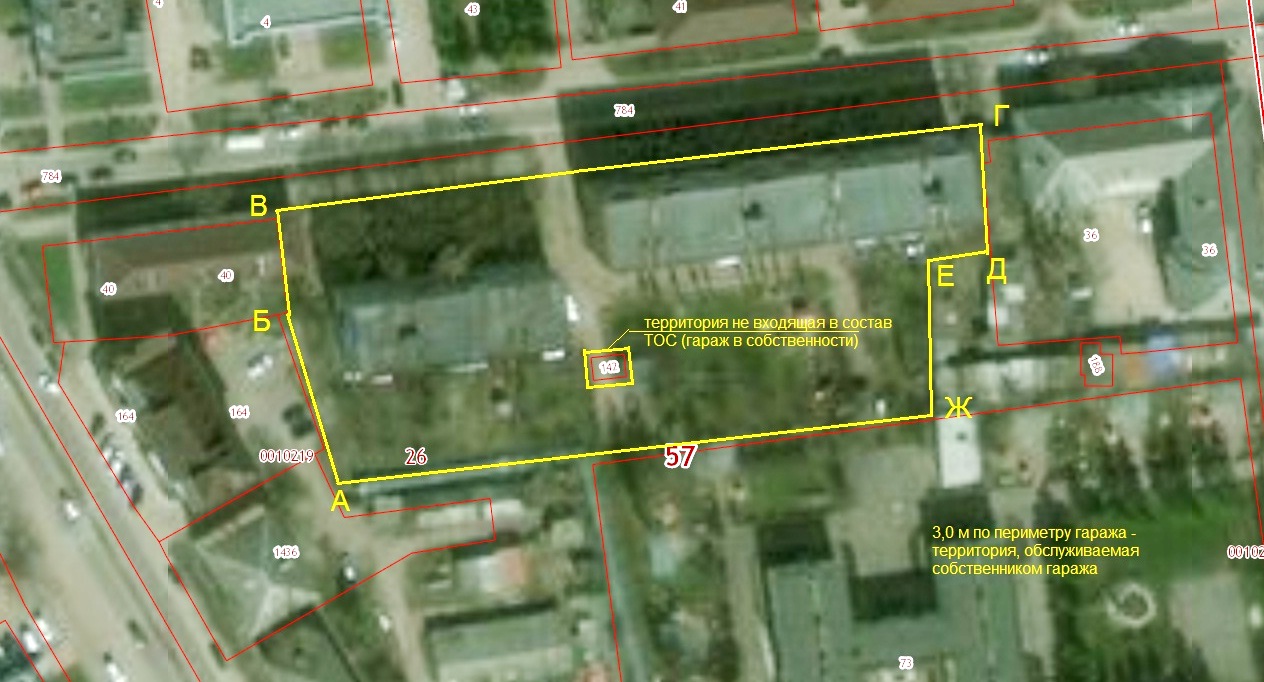 